Respect and Diversity Week - November 20th – 23rd 2017Monday, Nov. 20th‘Healthy Relationships’Daily R&D AnnouncementFull House episode with a Friend (Tech. Room) – Popcorn $1.00Tuesday, Nov. 21st‘There’s Only One You’Daily R&D AnnouncementPresentations from PRUDE on Valuing Differences – grade 6 classes in the morning (schedule to follow) ‘Rock Art’ – must sign up to participate. (maximum 40 students) You will paint a rock that shows ‘There’s Only One You!’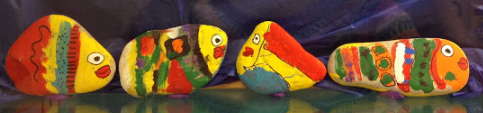                       Or you may paint a ‘Word Rock’.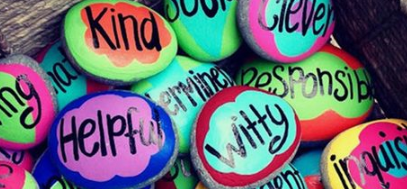 Wednesday, Nov. 22nd‘We Are One Wednesday’Daily R&D AnnouncementWear PURPLE to show school spirit and unity!‘Happiness is Hot Chocolate’ – order hot chocolate to be delivered sometime during the day.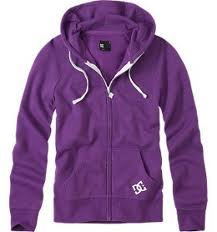 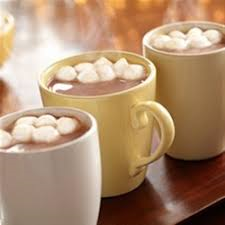      Thursday, Nov. 23rd‘The Power of Positivity’Daily R&D Announcement Wear BRIGHT colours!!Presentation from Outflow on Poverty and Homelessness in Saint John – grade 7 classes (grade level assembly – time to be determined)Presentations from PRUDE on Valuing Differences – grade 6 classes in the morning (schedule to follow) Positive Post-It Blitz by BTH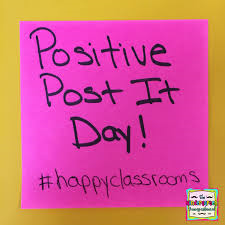 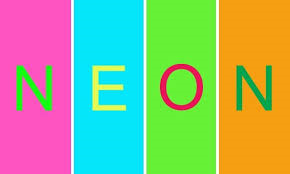 Door Decorating – The theme is Respect and Diversity. It may be that you have a few students in your homeroom who will take this on! Judging takes place on Thursday with ice-cream treats for the top three doors! ‘Shout out to ______!’ Nominate peers who show respect – tell us how they’ve shown it! Homeroom teachers will have ballots and can encourage this throughout the week Packages will be delivered to ELA teachers and PDCP teachers. Please do your best to have meaningful conversations throughout the week on the topic of Respect and Diversity.Art Room – RESPECT letters Thank you for your participation during Respect and Diversity Week!